Organic India, Tulsi Masala Chai, Stress Relieving & Enlivening, Loose Leaf, 3.5 oz (100 g)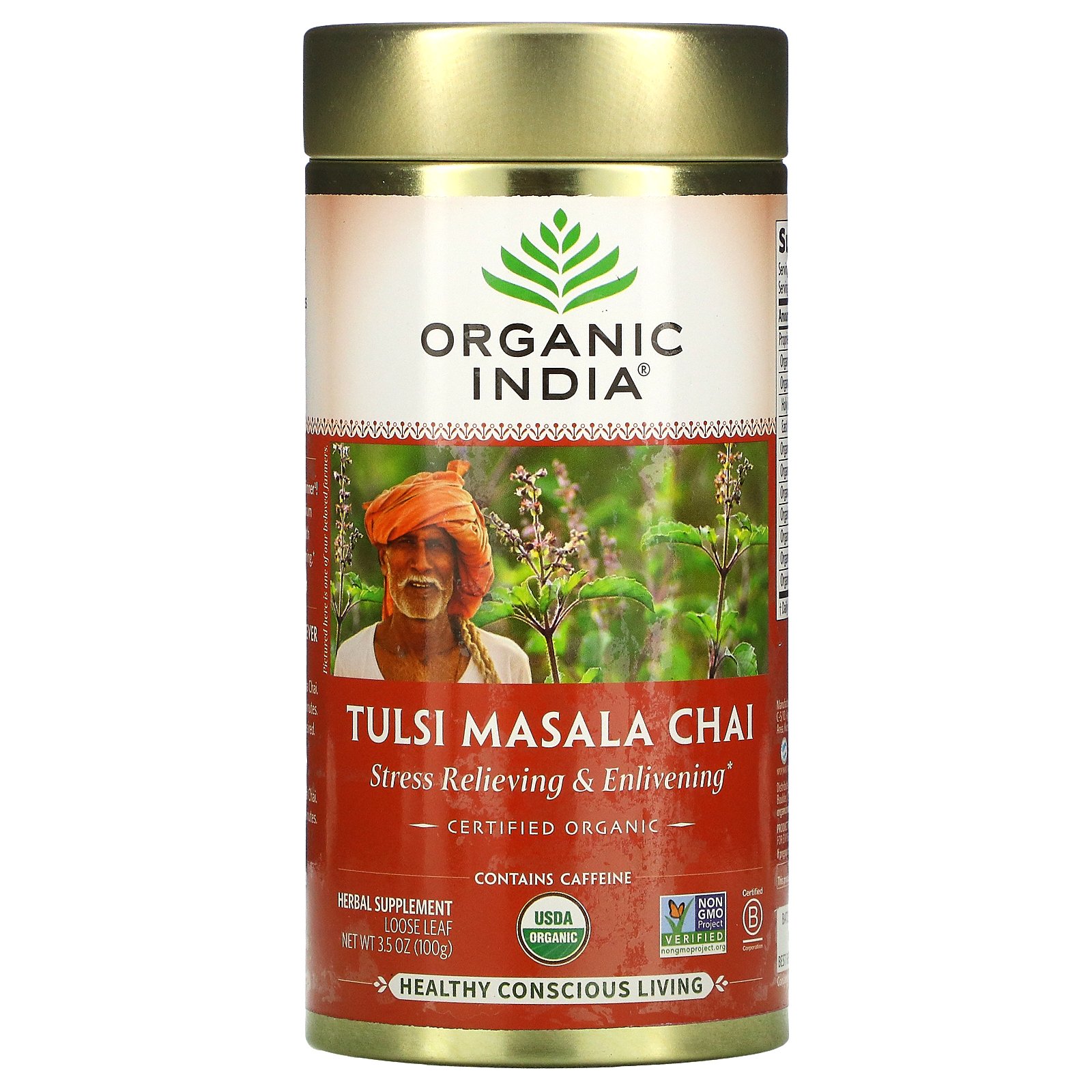 